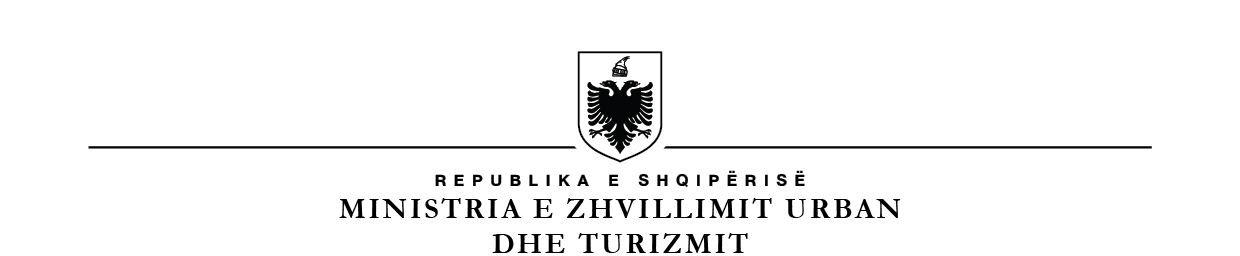 MINISTRIA E ARSIMIT DHE SPORTITDREJTORIA E PËRGJITHSHME E ARSIMIT PARAUNIVERSITARNr._____ prot.							Tiranë, më ___.___.2023LISTË VERIFIKIMipËrLigjin Nr.10 221, datë 4.2.2010 “Për mbrojtjen nga diskriminimi”, i ndryshuar me ligjin nr. 124, datë 15.10.2020.Subjekti:_____________________________________ Nr. NIPT ______________________Adresa: ______________________________________________________________________Administratori: _______________________________________________________________Drejtori i shkollës: ____________________________________________________________Tel/Cel: _________________________ Fax: ________________ E-mail: _________________Lloji Aktivitetit: __(Kopsht/AB/AML)_____________________________________________Arsyeja e inspektimit: Inspektim i Programuar	   Ri-Inspektim	Inspektim i PosaçëmNë zbatim të Ligjin Nr.10 221, datë 4.2.2010 “Për mbrojtjen nga diskriminimi”, i ndryshuar me ligjin nr. 124, datë 15.10.2020.GRUPI I INSPEKTIMIT 					DREJTORI I IAP1.2.Nr.Baza LigjorePyetjeVlerësimiVlerësimiVlerësimiKomenteNr.Baza LigjorePyetjePoJoNAKomente1Neni 1, kreu I, ligji nr. 10221, datë 4.2.2010, ndryshuar me ligjin nr. 124, datë 15.10.2020.A respektohet parimi i barazisë dhe mosdiskriminimit në lidhje me racën, etninë, ngjyrën, gjuhën, shtetësinë, bindjet politike, fetare ose filozofike, gjendjen ekonomike, arsimore ose shoqërore, gjininë, identitetin gjinor, orientimin seksual, karakteristikat e seksit, jetesën me HIV/AIDS, shtatzëninë, përkatësinë prindërore, përgjegjësinë prindërore, moshën, gjendjen familjare ose martesore, gjendjen civile, vendbanimin, gjendjen shëndetësore, predispozicionet gjenetike, pamjen e jashtme, aftësinë e kufizuar, përkatësinë në një grup të veçantë, ose me çdo shkak tjetër?2Germa a, neni 2, kreu I, ligji nr. 10221, datë 4.2.2010, ndryshuar me ligjin nr. 124, datë 15.10.2020.A sigurohet e drejta e çdo personi për barazi përpara ligjit dhe mbrojtje të barabartë nga ligji?3Germa b, neni 2, kreu I, ligji nr. 10221, datë 4.2.2010, ndryshuar me ligjin nr. 124, datë 15.10.2020.A sigurohet e drejta e çdo personi për, barazi të shanseve dhe mundësive për të ushtruar të drejtat, për të gëzuar liritë dhe për të marrë pjesë në jetën publike?4Germa c, neni 2,  kreu I, ligji nr. 10221, datë 4.2.2010, ndryshuar me ligjin nr. 124, datë 15.10.2020.A sigurohet e drejta e çdo personi për, mbrojtje efektive nga diskriminimi dhe nga çdo formë sjelljeje që nxit diskriminimin?22Neni 3/1, kreu I, ligji nr. 10221, datë 4.2.2010, ndryshuar me ligjin nr. 124, datë 15.10.2020.A konsiderohet formë e rëndë e diskriminimit, çdo sjellje diskriminuese që është motivuar nga më shumë se një shkak, kur është kryer më shumë se një herë, kur ka zgjatur për një periudhë të gjatë kohore, ose kur ka sjellë pasoja veçanërisht të dëmshme për viktimën? 23Pika 1, neni 4, kreu I, ligji nr. 10221, datë 4.2.2010, ndryshuar me ligjin nr. 124, datë 15.10.2020.A zbatohet ky ligj për të gjithë personat, që jetojnë dhe qëndrojnë në territorin e Republikës së Shqipërisë?24Pika 2, neni 4, kreu I, ligji nr. 10221, datë 4.2.2010, ndryshuar me ligjin nr. 124, datë 15.10.2020.A zbatohet ky ligj shtetasit shqiptarë, me banim të përkohshëm ose të përhershëm jashtë kufijve të Republikës së Shqipërisë, gëzojnë mbrojtjen, që ofron ky ligj, në marrëdhëniet me organet shtetërore shqiptare?25Pika 3, neni 4, kreu I, ligji nr. 10221, datë 4.2.2010, ndryshuar me ligjin nr. 124, datë 15.10.2020.A zbatohet ky ligj për personat fizikë e juridikë të huaj, me banim, vendqëndrim apo seli jashtë territorit të Republikës së Shqipërisë, gëzojnë mbrojtjen, që ofron ky ligj, në marrëdhëniet me organet shtetërore shqiptare?26Neni 5, kreu I, ligji nr. 10221, datë 4.2.2010, ndryshuar me ligjin nr. 124, datë 15.10.2020.A ndalohet diskriminimi për shkaqet e përmendura në nenin 1 të këtij ligji dhe mosmarrja në shqyrtim, sipas rasteve të përmendura në nenin 3 të këtij ligji, e një ankimi ose procedure, si dhe çdo forme tjetër sjelljeje që pengon zbatimin e parimit të trajtimit të barabartë?27Pika 1, neni 6, kreu I, ligji nr. 10221, datë 4.2.2010, ndryshuar me ligjin nr. 124, datë 15.10.2020.A nuk zbatohet ndalimi i diskriminimit i përshkruar nga ky ligj në raste kur ka një qëllim objektivisht të justifikueshëm dhe të përligjur në bazë të Kushtetutës, të marrëveshjeve apo akteve ndërkombëtare të ratifikuara nga Republika e Shqipërisë dhe legjislacioni në fuqi?28Pika 2, neni 6, kreu I, ligji nr. 10221, datë 4.2.2010, ndryshuar me ligjin nr. 124, datë 15.10.2020.A nuk konsiderohet diskriminim trajtimi i ndryshëm që bazohet në një karakteristikë të lidhur me shkaqet e përmendura në nenin 1 të këtij ligji, diskriminim kur për shkak të natyrës së aktiviteteve profesionale, ose të kushteve në të cilat profesioni ose veprimtaria ushtrohet, këto karakteristika përbëjnë një kërkesë të vërtetë dhe profesionale të domosdoshme, me kusht që qëllimi i trajtimit të ndryshëm të jetë i përligjur dhe kërkesa të mos kapërcejë atë çfarë është e domosdoshme për realizimin e saj?29Pika 1, neni 7, kreu I, ligji nr. 10221, datë 4.2.2010, ndryshuar me ligjin nr. 124, datë 15.10.2020.A konsiderohet diskriminim çdo veprim ose mosveprim i autoriteteve publike ose i personave fizikë a juridikë që marrin pjesë në jetën dhe sektorët publikë ose privatë, që krijojnë baza për mohimin e barazisë ndaj një personi apo grupi personash, ose që i ekspozon ata ndaj një trajtimi të padrejtë dhe jo të barabartë, kur ata ndodhen në rrethana të njëjta ose të ngjashme, në krahasim me persona të tjerë ose grupe të tjera personash?30Pika 2, neni 7, kreu I, ligji nr. 10221, datë 4.2.2010, ndryshuar me ligjin nr. 124, datë 15.10.2020.A është garantuar për cilindo, eliminimi i të gjitha privilegjeve dhe i diskriminimit të padrejtë, në bazë të të drejtave vetjake, politike, ekonomike, shoqërore dhe kulturore të siguruara nga Kushtetuta e Republikës së Shqipërisë dhe aktet ndërkombëtare të ratifikuara nga Republika e Shqipërisë, si dhe nga ligjet në fuqi?31Pika 3, neni 7, kreu I, ligji nr. 10221, datë 4.2.2010, ndryshuar me ligjin nr. 124, datë 15.10.2020.A promovohet barazia për të parandaluar diskriminimin?32Neni 8, kreu I, ligji nr. 10221, datë 4.2.2010, ndryshuar me ligjin nr. 124, datë 15.10.2020.A ndalohet publikimi i reklamave dhe njoftimeve të ndryshme, nëse ato paraqesin, haptazi apo në mënyrë të nënkuptuar, qëllim për të diskriminuar, për shkaqet e përmendura në nenin 1 të këtij ligji?33Neni 9, kreu I, ligji nr. 10221, datë 4.2.2010, ndryshuar me ligjin nr. 124, datë 15.10.2020.A ndalohet diskriminimi në ushtrimin e së drejtës për të zgjedhur, për t’u zgjedhur dhe për t’u emëruar në një detyrë publike, për shkaqet e përmendura në nenin 1 të këtij ligji?Pika 1, neni 10, kreu I, ligji nr. 10221, datë 4.2.2010, ndryshuar me ligjin nr. 124, datë 15.10.2020.A ndalohet diskriminimi lidhur me ushtrimin e lirisë së ndërgjegjes dhe fesë, veçanërisht kur ka të bëjë me shprehjen e tyre individualisht ose kolektivisht, në publik ose në jetën private, nëpërmjet kultit, arsimimit, praktikave ose kryerjes së riteve?34Pika 2, neni 10, kreu I, ligji nr. 10221, datë 4.2.2010, ndryshuar me ligjin nr. 124, datë 15.10.2020.A lejohet përjashtimi nga kjo dispozitë vetëm kur ekziston një përligjje e arsyeshme dhe objektive?35Neni 11, kreu I, ligji nr. 10221, datë 4.2.2010, ndryshuar me ligjin nr. 124, datë 15.10.2020.A konsiderohet veprim pozitiv dhe nuk përbën diskriminim, sipas këtij ligji, masa e përkohshme, e veçantë që synon përshpejtimin e vendosjes reale të barazisë, kur mungesa e barazisë është shkaktuar nga diskriminimi për çdo shkak të përmendur në nenin 1 të këtij ligji? Neni 11, kreu I, ligji nr. 10221, datë 4.2.2010, ndryshuar me ligjin nr. 124, datë 15.10.2020.A ndërpritet sapo të jenë arritur objektivat e trajtimit dhe ofrimit të mundësive të barabarta, masa e përkohshme, e veçantë që synon përshpejtimin e vendosjes reale të barazisë, kur mungesa e barazisë është shkaktuar nga diskriminimi për çdo shkak të përmendur në nenin 1 të këtij ligji ?36Germa a, pika 1, neni 12, kreu II, ligji nr. 10221, datë 4.2.2010, ndryshuar me ligjin nr. 124, datë 15.10.2020.A ndalohet diskriminimi i personit në lidhje me të drejtën e tij për punësim (Diskriminimi përfshin çdo dallim, kufizim ose përjashtim që bazohet në shkaqet e përmendura në nenin 1 të këtij ligji) në lidhje me shpalljen e vendeve të lira të punës?37Germa b, pika 1, neni 12, kreu II, ligji nr. 10221, datë 4.2.2010, ndryshuar me ligjin nr. 124, datë 15.10.2020.A ndalohet diskriminimi i personit në lidhje me të drejtën e tij për punësim (Diskriminimi përfshin çdo dallim, kufizim ose përjashtim që bazohet në shkaqet e përmendura në nenin 1 të këtij ligji) në lidhje me rekrutimin dhe përzgjedhjen e punëmarrësve?38Germa c, pika 1, neni 12, kreu II, ligji nr. 10221, datë 4.2.2010, ndryshuar me ligjin nr. 124, datë 15.10.2020.A ndalohet diskriminimi i personit në lidhje me të drejtën e tij për punësim (Diskriminimi përfshin çdo dallim, kufizim ose përjashtim që bazohet në shkaqet e përmendura në nenin 1 të këtij ligji) në, lidhje me trajtimin e punëmarrësve në vendin e punës, duke përfshirë trajtimin e tyre gjatë vendosjes ose ndryshimit të kushteve të punës, shpërblimin, përfitimet dhe mjedisin e punës, trajtimin lidhur me trajnimet profesionale ose gjatë procesit disiplinor apo lidhur me pushimin nga puna ose zgjidhjen e kontratës së punës?39Germa ç, pika 1, neni 12, kreu II, ligji nr. 10221, datë 4.2.2010, ndryshuar me ligjin nr. 124, datë 15.10.2020.A ndalohet diskriminimi i personit në lidhje me të drejtën e tij për punësim (Diskriminimi përfshin çdo dallim, kufizim ose përjashtim që bazohet në shkaqet e përmendura në nenin 1 të këtij ligji) që ka lidhje me anëtarësinë në sindikata dhe mundësinë për të përfituar nga lehtësitë që siguron kjo anëtarësi?40Pika 2, neni 12, l kreu II, ligji nr. 10221, datë 4.2.2010, ndryshuar me ligjin nr. 124, datë 15.10.2020.A ndalohet çdo lloj shqetësimi, përfshirë edhe shqetësimin seksual, nga punëdhënësi përkundrejt një punëmarrësi ose një kërkuesi për punë ose midis punëmarrësve?41Pika 3, neni 12, kreu II, ligji nr. 10221, datë 4.2.2010, ndryshuar me ligjin nr. 124, datë 15.10.2020.A nuk konsiderohet diskriminim zbatimi i masave të posaçme dhe të përkohshme, bazuar në shkaqet e përmendura në nenin 1 të këtij ligji, me qëllim përshpejtimin e barazisë në fushën e punësimit? Pika 3, neni 12, kreu II, ligji nr. 10221, datë 4.2.2010, ndryshuar me ligjin nr. 124, datë 15.10.2020.A nuk nënkupton zbatimi i masave të posaçme dhe të përkohshme, bazuar në shkaqet e përmendura në nenin 1 të këtij ligji, në asnjë rast, mbajtjen në mënyrë të përhershme të standardeve të pabarabarta ose të ndryshme?Pika 3, neni 12, kreu II, ligji nr. 10221, datë 4.2.2010, ndryshuar me ligjin nr. 124, datë 15.10.2020.A ndërpriten masat e posaçme kur arrihet objektivi i trajtimit dhe ofrimit të mundësive të barabarta?42Germa a, pika 1, neni 13, kreu II, ligji nr. 10221, datë 4.2.2010, ndryshuar me ligjin nr. 124, datë 15.10.2020.A të zbaton, mbron dhe nxit punëdhënësi, parimin e barazisë dhe të ndalimit të çdo lloj diskriminimi?43Germa b, pika 1, neni 13, kreu II, ligji nr. 10221, datë 4.2.2010, ndryshuar me ligjin nr. 124, datë 15.10.2020.A merr punëdhënësi masat e nevojshme, përfshirë dhe masa disiplinore, për mbrojtjen e punëmarrësve nga diskriminimi dhe viktimizimi, brenda një muaji nga marrja e dijenisë?44Germa c, pika 1, neni 13, kreu II, ligji nr. 10221, datë 4.2.2010, ndryshuar me ligjin nr. 124, datë 15.10.2020.A përgjigjet punëdhënësi efektivisht dhe në përputhje me këtë ligj ankimeve të marra për shkak të diskriminimit të kryer nga punëmarrësit e tij, brenda një muaji nga marrja e tyre?45Pika 2, neni 13, kreu II, ligji nr. 10221, datë 4.2.2010, ndryshuar me ligjin nr. 124, datë 15.10.2020.A ka rritur punëdhënësi ndërgjegjësimin për këtë ligj edhe duke e afishuar atë në mjediset publike të vendit të punës, si dhe ka mundësuar kuptimin e plotë të tij me mjetet e veta ose me ndihmën e subjekteve të specializuara?46Germa a, neni 14, kreu II, ligji nr. 10221, datë 4.2.2010, ndryshuar me ligjin nr. 124, datë 15.10.2020.A është bërë rritja e ndërgjegjësimit për këtë ligj te punëmarrësit dhe punëdhënësit, ndër të tjera, duke dhënë informacion për këtë ligj nga Këshilli i Ministrave, Ministri përgjegjës për punën dhe çështjet sociale dhe Ministri përgjegjës për çështjet e brendshme me qëllim marrjen e masave me karakter pozitiv për të luftuar diskriminimin në lidhje me të drejtën për punësim?47Germa b, neni 14, kreu II, ligji nr. 10221, datë 4.2.2010, ndryshuar me ligjin nr. 124, datë 15.10.2020.A janë vendosur politika të posaçme dhe të përkohshme, në bazë të shkaqeve të përmendura në nenin 1 të këtij ligji, me qëllim nxitjen e barazisë, në veçanti midis burrit dhe gruas, si dhe midis personave me aftësi të plotë fizike dhe atyre me aftësi të kufizuar, nga Këshilli i Ministrave, Ministri përgjegjës për punën dhe çështjet sociale dhe Ministri përgjegjës për çështjet e brendshme me qëllim marrjen e masave me karakter pozitiv për të luftuar diskriminimin në lidhje me të drejtën për punësim?48Pika 1, neni 15, kreu II,ligji nr. 10221, datë 4.2.2010, ndryshuar me ligjin nr. 124, datë 15.10.2020.A është ankuar punëmarrësi te punëdhënësi, te Komisioneri për Mbrojtjen nga Diskriminimi, ose në gjykatë, apo në institucione të veçanta, të ngritura pranë sektorëve të ndryshëm të punësimit nëse beson se ka pësuar diskriminim?49Pika 2, neni 15, kreu II, ligji nr. 10221, datë 4.2.2010, ndryshuar me ligjin nr. 124, datë 15.10.2020.A ka vazhduar punëmarrësi gjatë periudhës së shqyrtimit të ankesës, punën sipas kushteve të kontratës?50Pika 3, neni 15, kreu II, ligji nr. 10221, datë 4.2.2010, ndryshuar me ligjin nr. 124, datë 15.10.2020.A ka marrë punëmarrësi informacion në çdo kohë në lidhje me trajtimin e ankesës, si dhe ka marrë shpjegime për vendimet e marra nga punëdhënësi, në përgjigje të ankesës së tij, menjëherë pas shqyrtimit?51Pika 4, neni 15, kreu II, ligji nr. 10221, datë 4.2.2010, ndryshuar me ligjin nr. 124, datë 15.10.2020.A ka ndërprerë punën punëmarrësi që ka bërë ankesën, pa humbur të drejtën e pagës, për aq kohë sa është e nevojshme për t’u mbrojtur nga diskriminimi në rast se punëdhënësi nuk merr masa për të hetuar dhe për të zgjidhur ankesën për diskriminim dhe punëmarrësi kthen pagën e marrë, sipas këtij neni, në rast se diskriminimi i pretenduar nuk rezulton i vërtetuar me vendim të formës së prerë?53Germa a, pika 1, neni 17, kreu III, ligji nr. 10221, datë 4.2.2010, ndryshuar me ligjin nr. 124, datë 15.10.2020.A ndalohet çdo dallim, kufizim ose përjashtim që bazohet në shkaqet e përmendura në nenin 1 të këtij ligji dhe që, ndër të tjera, ka lidhje me krijimin e institucioneve publike ose private që ofrojnë shërbime arsimore ose profesionale?54Germa b, pika 1, neni 17, kreu III, ligji nr. 10221, datë 4.2.2010, ndryshuar me ligjin nr. 124, datë 15.10.2020.A ndalohet çdo dallim, kufizim ose përjashtim që bazohet në shkaqet e përmendura në nenin 1 të këtij ligji dhe që, ndër të tjera, ka lidhje me financimin e institucioneve publike që ofrojnë shërbime arsimore ose profesionale?55Germa c, pika 1, neni 17, kreu III, ligji nr. 10221, datë 4.2.2010, ndryshuar me ligjin nr. 124, datë 15.10.2020.A ndalohet çdo dallim, kufizim ose përjashtim që bazohet në shkaqet e përmendura në nenin 1 të këtij ligji dhe që, ndër të tjera, ka lidhje me përmbajtjen e parimeve dhe kritereve të veprimtarisë arsimore, duke përfshirë programet mësimore dhe metodat e mësimdhënies?56Germa ç, pika 1, neni 17, kreu III, ligji nr. 10221, datë 4.2.2010, ndryshuar me ligjin nr. 124, datë 15.10.2020.A ndalohet çdo dallim, kufizim ose përjashtim që bazohet në shkaqet e përmendura në nenin 1 të këtij ligji dhe që, ndër të tjera, ka lidhje me trajtimin e studentëve ose nxënësve, duke përfshirë pranimin, vlerësimin, zbatimin e masave disiplinore ose përjashtimin e tyre?57Pika 2, neni 17, kreu III, ligji nr. 10221, datë 4.2.2010, ndryshuar me ligjin nr. 124, datë 15.10.2020.A ndalohet t’i refuzohet një personi ose një grupi personash pranimi në një institucion arsimor publik, për shkaqet e përmendura në nenin 1 të këtij ligji?58Pika 3, neni 17, kreu III, ligji nr. 10221, datë 4.2.2010, ndryshuar me ligjin nr. 124, datë 15.10.2020.A ndalohet çdo lloj shqetësimi, veçanërisht shqetësimi seksual, i studentëve, nxënësve dhe punëmarrësve në institucionet arsimore?59Pika 4, neni 17, kreu III, ligji nr. 10221, datë 4.2.2010, ndryshuar me ligjin nr. 124, datë 15.10.2020.A nuk konsiderohet diskriminim zbatimi i masave të posaçme dhe të përkohshme, bazuar në shkaqet e përmendura në nenin 1 të këtij ligji, me qëllim përshpejtimin e barazisë në arsim? Pika 4, neni 17, kreu III, ligji nr. 10221, datë 4.2.2010, ndryshuar me ligjin nr. 124, datë 15.10.2020.A nuk nënkupton zbatimi i masave të posaçme dhe të përkohshme, në asnjë rast, mbajtjen e përhershme të standardeve të pabarabarta ose të ndryshme? Pika 4, neni 17, kreu III, ligji nr. 10221, datë 4.2.2010, ndryshuar me ligjin nr. 124, datë 15.10.2020.A ndërpriten  masat e posaçme dhe të përkohshme kur arrihet objektivi i trajtimit dhe ofrimit të mundësive të barabarta?65Germa a, neni 19, kreu III, ligji nr. 10221, datë 4.2.2010, ndryshuar me ligjin nr. 124, datë 15.10.2020.A ka marrë masa drejtuesi i institucionit arsimor për rritjen e ndërgjegjësimit për këtë ligj brenda institucionit, ndër të tjera duke afishuar ligjin në një vend të dukshëm?66Germa b, neni 19, kreu III, ligji nr. 10221, datë 4.2.2010, ndryshuar me ligjin nr. 124, datë 15.10.2020.A ka marrë drejtuesi i institucionit arsimor masa për luftën kundër modeleve të sjelljes diskriminuese që përbëjnë ose nxisin diskriminim brenda institucionit?67Germa c, neni 19, kreu III, ligji nr. 10221, datë 4.2.2010, ndryshuar me ligjin nr. 124, datë 15.10.2020.A ka marrë drejtuesi i institucionit arsimor masa disiplinore, për mbrojtjen e punëmarrësve nga diskriminimi dhe viktimizimi, brenda një muaji nga marrja e dijenisë?68Germa ç, neni 19, kreu III, ligji nr. 10221, datë 4.2.2010, ndryshuar me ligjin nr. 124, datë 15.10.2020.A ka marrë masa drejtuesi i institucionit arsimor për trajtimin efektiv të ankesave për diskriminim në institucion, duke shqyrtuar çdo ankim brenda 30 ditëve nga paraqitja e tij?69Germa d, neni 19, kreu III, ligji nr. 10221, datë 4.2.2010, ndryshuar me ligjin nr. 124, datë 15.10.2020.A ka marrë masa drejtuesi i institucionit arsimor për vendosjen e masave disiplinore ndaj çdo personi që verifikohet të ketë kryer një veprim diskriminues kur një gjë e tillë është e përshtatshme, proporcionale dhe në përputhje me kompetencat e drejtorit?70Germa a, pika 1, neni 20, kreu IV, ligji nr. 10221, datë 4.2.2010, ndryshuar me ligjin nr. 124, datë 15.10.2020.A nuk diskriminon personi fizik ose juridik që ofron të mira apo shërbime për publikun, me pagesë ose jo, një person tjetër, i cili kërkon t’i arrijë ose t’i përdorë ato, duke refuzuar t’i japë një personi apo grupi personash të mira apo shërbime për shkaqet e përmendura në nenin 1 të këtij ligji?71Germa b, pika 1, neni 20, kreu IV, ligji nr. 10221, datë 4.2.2010, ndryshuar me ligjin nr. 124, datë 15.10.2020.A nuk diskriminon personi fizik ose juridik që ofron të mira apo shërbime për publikun, me pagesë ose jo, një person tjetër, i cili kërkon t’i arrijë ose t’i përdorë ato duke refuzuar t’i ofrojë një personi të mira apo shërbime në mënyrë të ngjashme, ose me cilësi të ngjashme, ose në kushte të ngjashme me ato në të cilat këto të mira apo shërbime i ofrohen publikut në përgjithësi?72Germa a, pika 2, neni 20, kreu IV, ligji nr. 10221, datë 4.2.2010, ndryshuar me ligjin nr. 124, datë 15.10.2020.A nuk diskriminon personi fizik ose juridik që ofron të mira apo shërbime për publikun, me pagesë ose jo, një person tjetër, i cili kërkon mundësinë për të hyrë në një vend ku publiku lejohet të hyjë ose për të përdorur një vend, i cili lejohet për t’u përdorur nga publiku?73Germa b, pika 2, neni 20, kreu IV, ligji nr. 10221, datë 4.2.2010, ndryshuar me ligjin nr. 124, datë 15.10.2020.A nuk diskriminon personi fizik ose juridik që ofron të mira apo shërbime për publikun, me pagesë ose jo, një person tjetër, i cili kërkon mundësi për të marrë ose për të përfituar nga të mirat apo shërbimet që kanë të bëjnë me shëndetin?74Germa c, pika 2, neni 20, kreu IV, ligji nr. 10221, datë 4.2.2010, ndryshuar me ligjin nr. 124, datë 15.10.2020.A nuk diskriminon personi fizik ose juridik që ofron të mira apo shërbime për publikun, me pagesë ose jo, një person tjetër, i cili kërkon kontributin dhe mundësinë për të përfituar të mira nga skemat e mbrojtjes shoqërore, duke përfshirë asistencë sociale, sigurime shoqërore, mbrojtje të fëmijëve, përfitim për shkak të aftësisë së kufizuar, apo ndonjë skemë tjetër të mbrojtjes sociale ose avantazh tjetër social të ofruar për publikun?75Germa ç, pika 2, neni 20, kreu IV, ligji nr. 10221, datë 4.2.2010, ndryshuar me ligjin nr. 124, datë 15.10.2020.A nuk diskriminon personi fizik ose juridik që ofron të mira apo shërbime për publikun, me pagesë ose jo, një person tjetër, i cili kërkon mundësi për të përdorur ose për të hyrë në një institucion arsimor?76Germa d, pika 2, neni 20, kreu IV, ligji nr. 10221, datë 4.2.2010, ndryshuar me ligjin nr. 124, datë 15.10.2020.A nuk diskriminon personi fizik ose juridik që ofron të mira apo shërbime për publikun, me pagesë ose jo, një person tjetër, i cili kërkon sistemimin në një vend ku ofrohet strehim?77Germa dh, pika 2, neni 20, kreu IV, ligji nr. 10221, datë 4.2.2010, ndryshuar me ligjin nr. 124, datë 15.10.2020.A nuk diskriminon personi fizik ose juridik që ofron të mira apo shërbime për publikun, me pagesë ose jo, një person tjetër, i cili kërkon shitjen ose dhënien me qira të banesave dhe të mjediseve të tjera?78Germa e, pika 2, neni 20, kreu IV, ligji nr. 10221, datë 4.2.2010, ndryshuar me ligjin nr. 124, datë 15.10.2020.A nuk diskriminon personi fizik ose juridik që ofron të mira apo shërbime për publikun, me pagesë ose jo, një person tjetër, i cili kërkon shërbimet e bankës dhe mundësi për të siguruar grante, huadhënie, depozita bankare ose financim?79Germa ë, pika 2, neni 20, kreu IV, ligji nr. 10221, datë 4.2.2010, ndryshuar me ligjin nr. 124, datë 15.10.2020.A nuk diskriminon personi fizik ose juridik që ofron të mira apo shërbime për publikun, me pagesë ose jo, një person tjetër, i cili kërkon lehtësi për argëtim, çlodhje e freskim?80Germa f, pika 2, neni 20, kreu IV, ligji nr. 10221, datë 4.2.2010, ndryshuar me ligjin nr. 124, datë 15.10.2020.A nuk diskriminon personi fizik ose juridik që ofron të mira apo shërbime për publikun, me pagesë ose jo, një person tjetër, i cili kërkon lehtësi për transport ose udhëtim?81Germa g, pika 2, neni 20, kreu IV, ligji nr. 10221, datë 4.2.2010, ndryshuar me ligjin nr. 124, datë 15.10.2020.A nuk diskriminon personi fizik ose juridik që ofron të mira apo shërbime për publikun, me pagesë ose jo, një person tjetër, i cili kërkon shërbimet e profesioneve të lira?82Pika 3, neni 20, kreu IV, ligji nr. 10221, datë 4.2.2010, ndryshuar me ligjin nr. 124, datë 15.10.2020.A pranon personi fizik ose juridik, që ofron të mira dhe shërbime për publikun, realizimin e ndryshimeve ose përshtatjeve të nevojshme dhe të duhura, të cilat synojnë të mundësojnë përfitimin e këtyre të mirave dhe shërbimeve nga një person me aftësi të kufizuara, për sa kohë që këto modifikime apo përshtatje nuk imponojnë një barrë të shpërpjesëtuar ose të paligjshme mbi personin që ofron të mirat dhe shërbimet?83Pika 4, neni 20, kreu IV, ligji nr. 10221, datë 4.2.2010, ndryshuar me ligjin nr. 124, datë 15.10.2020.A përfshin refuzimi, sipas pikës 1 të këtij neni, edhe situata kur refuzimi në fakt bazohet në shkaqet e përmendura në nenin 1 të këtij ligji, por nga subjekti diskriminues deklarohen shkaqe të tjera, apo nuk deklarohet asnjë arsye si shkak i refuzimit?84Pika 5, neni 20, kreu IV, ligji nr. 10221, datë 4.2.2010, ndryshuar me ligjin nr. 124, datë 15.10.2020.A nuk përbëjnë diskriminim dallimet në shpërblime dhe përfitime, të vendosura për shkaqet e përmendura në nenin 1 të këtij ligji, kur këto dallime janë të arsyeshme dhe në përpjesëtim me një rrezik, i cili vlerësohet në bazë të të dhënave aktuale dhe statistikore të vërtetueshme dhe të lidhura ngushtë me rrezikun?85Pika 6, neni 20, kreu IV, ligji nr. 10221, datë 4.2.2010, ndryshuar me ligjin nr. 124, datë 15.10.2020.A nuk rezultojnë kostot lidhur me shtatzaninë dhe amësinë shkak për dallime në shpërblimet dhe përfitimet e individit?86Pika 7, neni 20, kreu IV, ligji nr. 10221, datë 4.2.2010, ndryshuar me ligjin nr. 124, datë 15.10.2020.A nuk zbatohet ndalimi i diskriminimit për caktimin e një moshe të veçantë për mundësi të përfitimeve sociale, të të mirave, lehtësive dhe shërbimeve, nëse ekzistojnë kritere të arsyeshme e objektive për caktimin, pa cenuar thelbin e së drejtës për përfitime dhe kur caktimi synon të arrijë një qëllim të ligjshëm për një interes publik, ose për të mbrojtur të drejtat e të tjerëve, gjithmonë në përpjesëtim të drejtë me gjendjen që e ka shkaktuar caktimin?215Pika 1, neni 33, kreu V, ligji nr. 10221, datë 4.2.2010, ndryshuar me ligjin nr. 124, datë 15.10.2020.A paraqet një person ose grup personash që pretendojnë se janë diskriminuar, ose një organizatë me interesa legjitimë që pretendon diskriminim në emër të një personi apo grupi personash, ankesë së bashku me provat e disponueshme para komisionerit, me shkrim ose, në raste përjashtimore, gojarisht, në mënyrë që të mund të mbahet procesverbal?216Pika 2, neni 33, kreu V, ligji nr. 10221, datë 4.2.2010, ndryshuar me ligjin nr. 124, datë 15.10.2020.A kërkon organizata me interesa legjitime kryerjen e hetimeve administrative nëpërmjet disponimit të informacionit të besueshëm, si dhe të përfaqësojnë një person ose grup personash, pasi të jetë marrë pëlqimi me shkrim ose të mbahet procesverbal në prani të një punonjësi të institucionit, për të përfaqësuar personin ose grupin e personave?217Pika 3, neni 33, kreu V, ligji nr. 10221, datë 4.2.2010, ndryshuar me ligjin nr. 124, datë 15.10.2020.A përmban ankesa, të paktën:emrin e ankuesit;shpjegimin se si mund të kontaktohet ankuesi;subjektin që pretendohet të ketë kryer diskriminimin, ose shpjegim për pamundësinë e identifikimit të tij;shpjegimin e diskriminimit të pretenduar;masat që kërkohen nga komisioneri;dh) datën dhe firmën e ankuesit ose të përfaqësuesit të tij?218Pika 4, neni 33, kreu V, ligji nr. 10221, datë 4.2.2010, ndryshuar me ligjin nr. 124, datë 15.10.2020.A nuk pranohet ankesa nëse:është shfuqizuar;përbën abuzim me të drejtën e ankimimit para komisionerit, ose është e papajtueshme me dispozitat e këtij ligji;e njëjta çështje është duke u shqyrtuar në kuadër të një ankese tjetër ose për të është marrë një vendim i mëparshëm dhe nuk ka të dhëna të reja;ç) është haptazi e pabazuar ose nuk ka informacion të mjaftueshëm për të bërë të mundur një hetim;të gjitha faktet që përbëjnë thelbin e ankesës kanë ndodhur para hyrjes në fuqi të këtij ligji;dh) paraqitet më vonë se tre vjet nga ndodhja e diskriminimit ose më vonë se dy vjet nga marrja dijeni për sjelljen diskriminuese?229Pika 11, neni 33, kreu V, ligji nr. 10221, datë 4.2.2010, ndryshuar me ligjin nr. 124, datë 15.10.2020.A raporton brenda 30 ditëve para komisionerit në lidhje me veprimet e ndërmarra për zbatimin e vendimit, subjekti kundër të cilit është paraqitur ankesa nëse komisioneri urdhëron rregullime ose masa? Pika 11, neni 33, kreu V, ligji nr. 10221, datë 4.2.2010, ndryshuar me ligjin nr. 124, datë 15.10.2020.A vendos komisioneri masë për ndëshikimin me gjobë për subjektin kundër të cilit është paraqitur ankesa në rast se subjekti, kundër të cilit është paraqitur ankesa nuk e informon komisionerin ose nuk e zbaton vendimin, dhe sanksioni me gjobë shfuqizohet nëse subjekti kundër të cilit është paraqitur ankesa, e zbaton vendimin brenda shtatë ditëve pasi është vendosur sanksioni?230Pika 12, neni 33, kreu V, ligji nr. 10221, datë 4.2.2010, ndryshuar me ligjin nr. 124, datë 15.10.2020.A ka siguruar komisioneri kur ka vendos masën, që ajo të jetë:e efektshme dhe parandaluese; dhenë përpjesëtim me gjendjen që e shkaktoi vendosjen e masës. Nëse vendoset gjobë, komisioneri përcakton shumën e gjobës duke marrë parasysh:natyrën dhe fushën e veprimit të shkeljes dhe ndikimin mbi viktimën; dherrethanat personale e financiare të shkelësit, veçanërisht duke marrë në konsideratë të gjitha burimet e të ardhurave dhe nëse shkelja kryhet nga një person juridik privat, merren parasysh aktivet e bilancit dhe fitimi, si dhe pagat totale të paguara punonjësve;nëse e njëjta shkelje diskriminon disa persona, vendoset vetëm një gjobë, por duke marrë parasysh kërkesat e shkronjës “b” të këtij neni?231Pika 13, neni 33, kreu V, ligji nr. 10221, datë 4.2.2010, ndryshuar me ligjin nr. 124, datë 15.10.2020.A dënohet me gjobë çdo person që shkel dispozitat e këtij ligji, si më poshtë:personi fizik, nga 10 000 deri në 60 000 lekë;personi juridik nga 60 000 deri në 600 000 lekë;personi fizik brenda personit juridik, i cili është përgjegjës për shkelje, nga 30 000 deri në 80 000 lekë;ç) personi, i cili ushtron funksion publik dhe është përgjegjës për shkelje në bazë të këtij ligji, nga 30 000 deri në 80 000 lekë;d) personi fizik ose juridik, i cili kryen një ose më shumë nga format e rënda të diskriminimit, dyfishin e masës së gjobës së parashikuar përkatësisht në shkronjat “a”, “b”, “c” dhe “ç”, të pikës 13, të nenit 33?232Pika 14, neni 33, kreu V, ligji nr. 10221, datë 4.2.2010, ndryshuar me ligjin nr. 124, datë 15.10.2020.A cakton vendimi për vënien e një mase ndëshkimore me gjobë gjithashtu afatin e arsyeshëm, brenda të cilit paguhet gjoba?233Pika 15, neni 33, kreu V, ligji nr. 10221, datë 4.2.2010, ndryshuar me ligjin nr. 124, datë 15.10.2020.A kërkon autoriteteve kompetente heqjen apo pezullimin e lejes ose autorizimit të subjektit fizik ose juridik për ta ushtruar veprimtarinë e tij, si mjet të fundit, veçanërisht kur subjekti fizik ose juridik nuk i përmbahet vendimit të komisionerit ose nuk e paguan gjobën brenda tre muajve pas afatit të caktuar nga komisioneri dhe sanksioni nuk është kundërshtuar në gjykatë?239Pika 1, neni 34, kreu VI, ligji nr. 10221, datë 4.2.2010, ndryshuar me ligjin nr. 124, datë 15.10.2020.A paraqitur kërkesëpadi personi ose grup personash që pretendojnë se ndaj tyre është ushtruar diskriminim për një nga shkaqet e përmendura në nenin 1 të këtij ligji, përpara gjykatës kompetente sipas përcaktimeve të Kodit të Procedurës Civile për dëmshpërblim sipas ligjit ose, sipas rastit, kanë kryer kallëzimin përpara organeve kompetente për ndjekje penale?240Pika 2, neni 34, kreu VI, ligji nr. 10221, datë 4.2.2010, ndryshuar me ligjin nr. 124, datë 15.10.2020.A nuk është kusht për të paraqitur një kërkesëpadi dhe nuk ka përbërë pengesë për personin e dëmtuar paraqitja e ankimit përpara komisionerit t’i drejtohet gjykatës ose organeve të ndjekjes penale?243Neni 35, kreu VI, ligji nr. 10221, datë 4.2.2010, ndryshuar me ligjin nr. 124, datë 15.10.2020.A mban përgjegjësi çdo person në bazë të dispozitave të këtij ligji, kur, me veprimet ose mosveprimet e tij, ka kryer një akt diskriminues në kuptimin e këtij ligji dhe përgjegjësia individuale nuk e përjashton përgjegjësinë e shtetit ose të personit juridik privat?